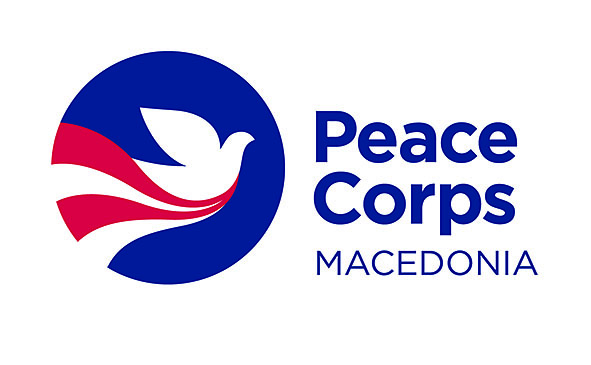 Please fill out the application form in ENGLISH and send the form to the following email address: pcv@mk.peacecorps.govPartner Background:  Describe Current Programs/Projects:Role of the Volunteer:  Desired Qualifications:  Community Assessment:  Housing Options:Date:	Place:  	Person who filled out the application form:  Please share any additional information and references (brochures, booklets, publications, etc) that will assist Peace Corps in assessing your request for a Volunteer.School/institution’s Full Name in English:School/institution’s Full Name in Macedonian:Address:Town/Village:State if it is primary or secondary school:Phone Number:E-mailWebsite:Number of students:Number of English teachers:Satellite schools:Languages of  instructionCollaboration with Peace Corps Macedonia:School DirectorPhone E-mail:English Level: Fluent  Good  Basic   NoneName and Title of the Counterpart:Phone:E-mail:English Level: Fluent  Good  Basic   NoneOther Colleagues who will work with the PCV (if any):Phone:E-mail:English Level: Fluent  Good  Basic   NoneDescribe the  current projects  that the school is implementing Опишете ги тековните проекти  што ги имплементира училштетоPërshkruani projektet e shkollës që për momentin është duke i implementuar What English language activities does the school have outside the classroom (clubs, debate clubs, language contests and competitions etc.)?	Кои воншколски активности по англиски јазик ги спроведува училиштето (клубови, дебатни клубови, натпревари)?Cilat aktivite ekstrakurikulare  për gjuhë angelze realizohen në shkollën tuaj ( klube, klube për debat, gara dhe konkurse)?List the current resources that the school has (For example: English resource room, Career Centers, Library, Multi Media Room, Sports Hall, Smart board,  projector, scanner, printer, laminator etc). Наведете ги постоечките ресурси во училиштето (на пример: кабинет по англиски јазик, кариерен центар, библиотека, медиатека, спортска сала, смарт табла, поектор, принтер, скенер, ламинатор и др).Rënditni gjitha resurset që posedon shkolla juaja (p.sh kabinet i gjuhës Angleze, qendra për karier, bibliotekë, Roma multimedijale, sallë sportive, smart tabelë, projektor etj). Why are you interested to host a Peace Corps Volunteer? Зошто сте заинтересирани да соработувате со волонтер од Мировен корпус? Përshkruani se përse jeni të interesuar të bashkëpunoni me vullnetar të Korpusit të Paqes? Please list minimum desired skills of a Peace Corps Volunteer here:Во овој дел наброете ги посакуваните вештини на Волонтерот од Мировен копрус:Ju lutemi numroni shkathtësitë dhe përvojën që parapëlqeni t’i posedojë vullnetari:Please list organizations/ institutions/ informal groups in the community that PCV can collaborate with.Ве молиме да ги наведете организациите/ институциите/ неформалните групи во заедницата со кои ќе може да соработува волонтерот. Ju lutemi numroni organizatat/institucionet/grupet joformale nga bashkësija juaj me të cilat vullnetari mund të bashkëpunojë.Potential safety risks in the community that Peace Corps should take into consideration before placing a Volunteer:Постоечки ризици во заедницата што треба да ги има предвид Мировен корпус пред да назначи волонтер: Rreziqet ekzistuese rreth sigurisë në bashkësin lokale që Korpusi i Paqes duhet të marrë në konsiderarët  para vendosjes të vullnetarit:Please provide three options for Home Stay Families from your community that are willing to host a PCV.Ве молиме,  наведете три опции на семејства-домаќини од вашите заедници кои се подготвени да примат волонтер од Мировен корпус да живее во нивниот дом.Ju lutemi plotësoni tri opcionet për familje nikoqiri nga bashkësia juaj që janë të gatshëm të pranojnë vullnetar nga Korpusi i Paqes të jetoj në shtëpinë e tyre.Option 1:Name and surname:  Telephone:  Address:  Option 2:Name and surname:  Telephone:  Address:  Option 3:Name and surname:  Telephone:  Address:  